Topic 5.1 Introduction to Soils NotesIn your own wordsWrite down in two sentences (no more than 2) your impression of the video clip “Dirt the Movie”What is soilWhy is soil so important?Where does soil come from?Soils are a complex ecosystem made up of:The importance of soils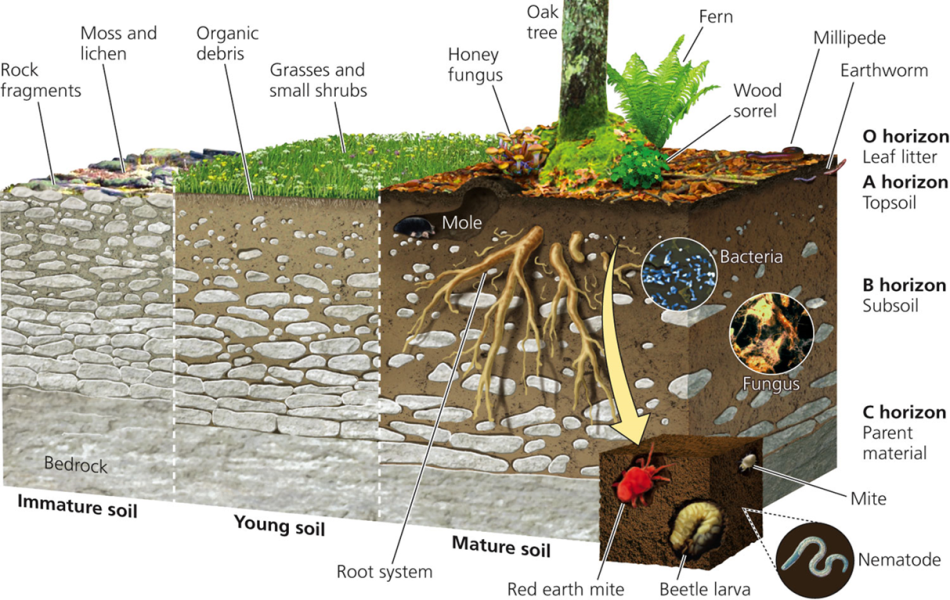 How Soils Are FormedConstruct a systems diagram of the above data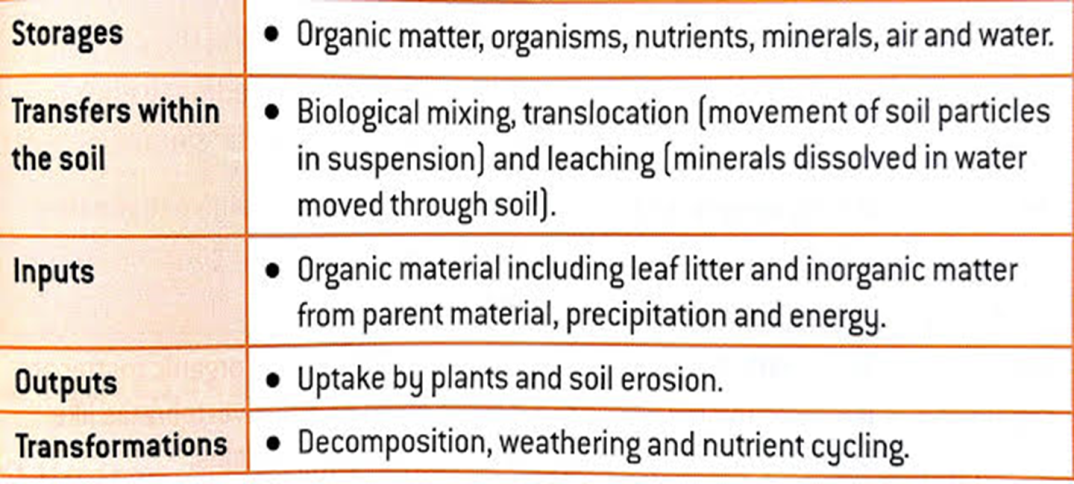 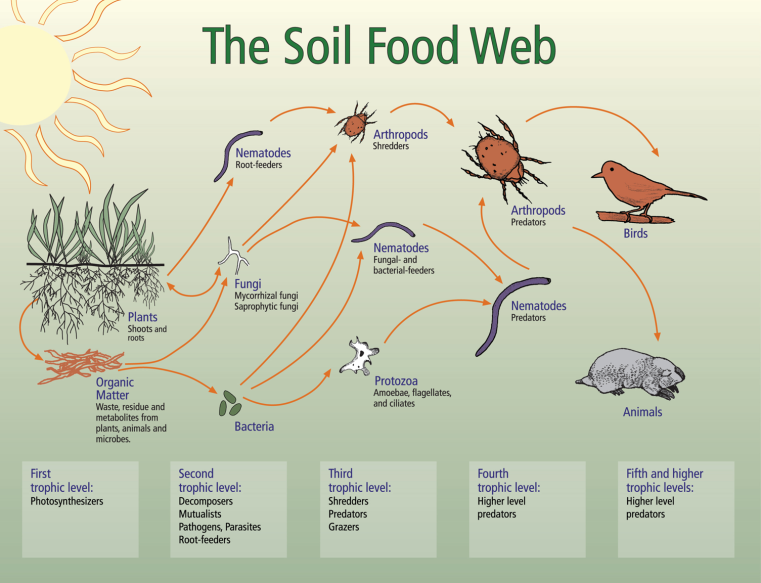 Review of the cycles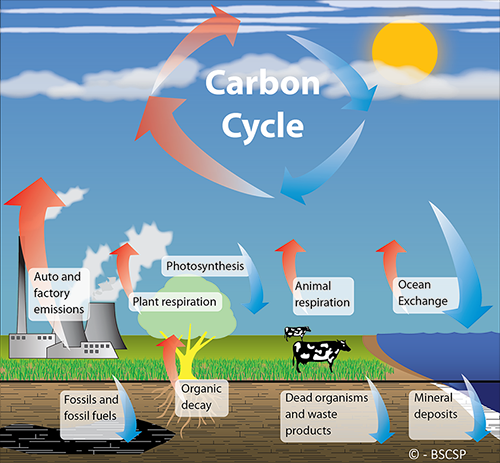 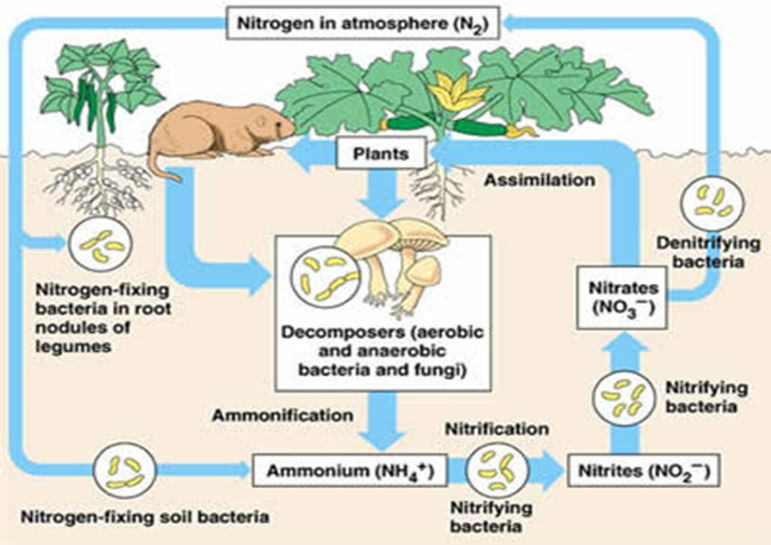 Soil Horizons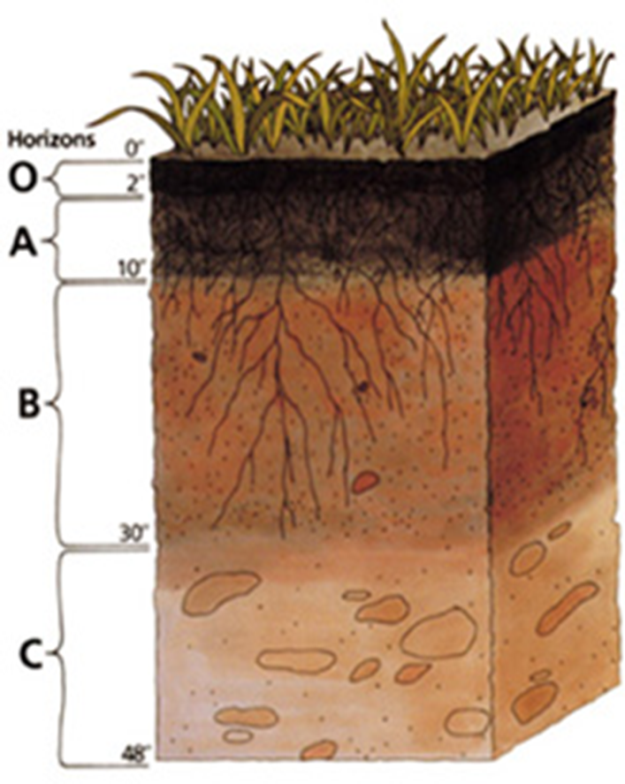 Soils in Different Ecosystems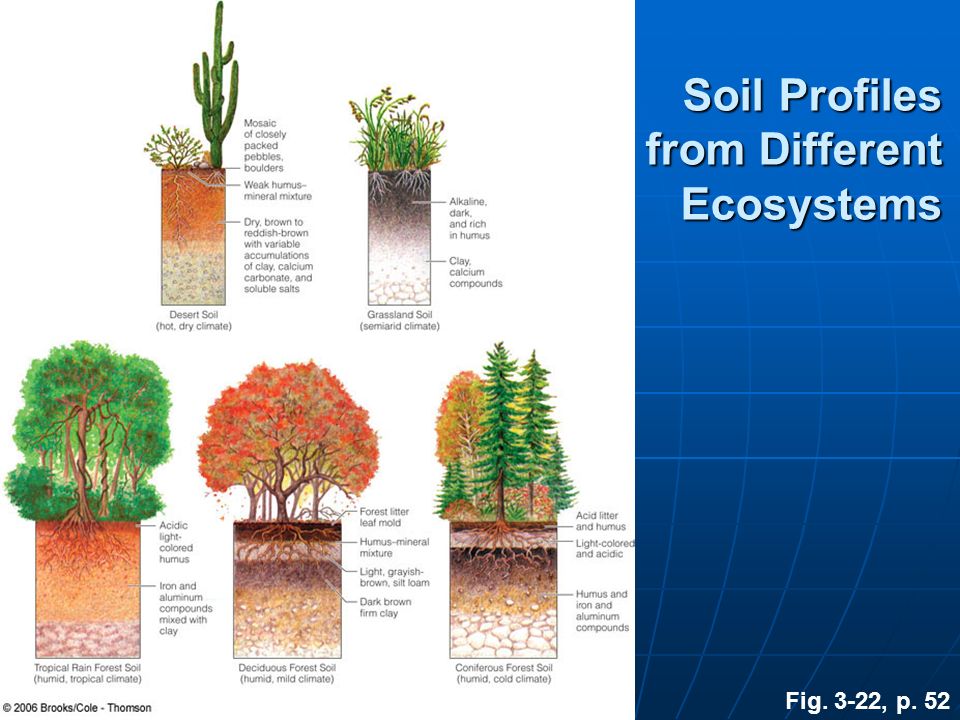 Soil ParticlesClay – Silt – Sand – Soil texture is determined by the 							. Soil texture will affect 					  and 					Soil Texture Triangle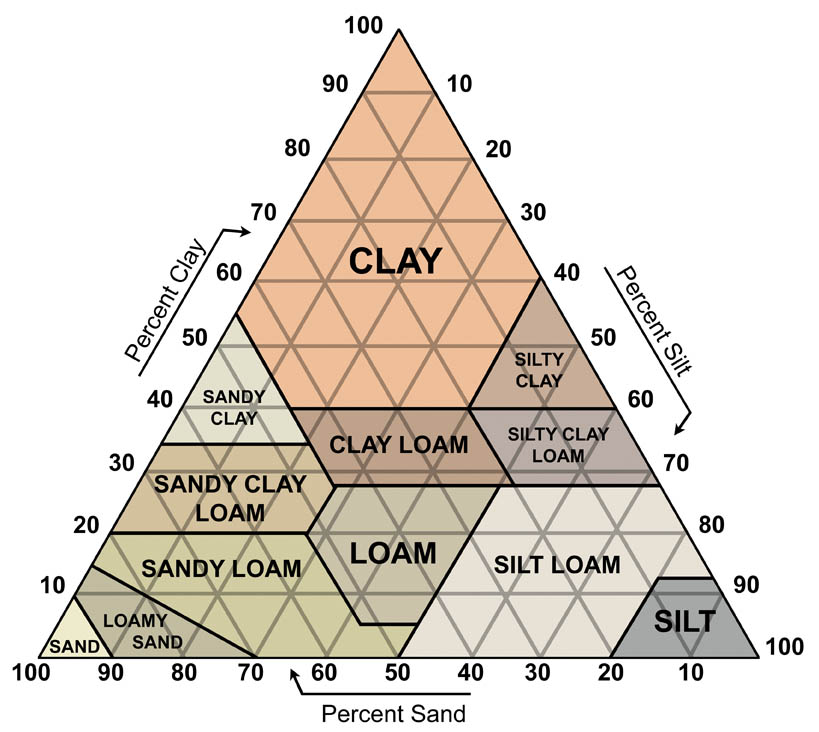 How to determine soil textureSandSiltClay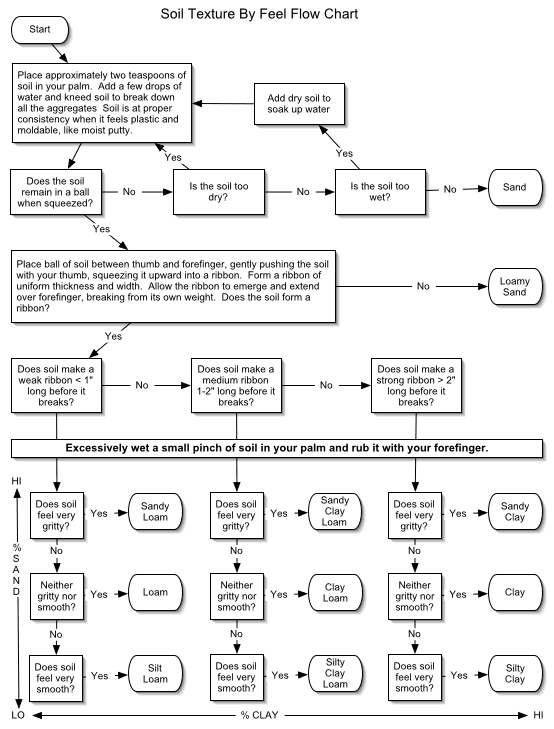 Soil PermeabilityPermeability – Porosity – Permeability –Identify the permeability with the following soilsSandSiltClayComplete the following tableHow does acidification affect soil properties?List the factors that can impact soil sustainabilitySoil TextureNutrientCapacityInfiltrationWater HoldingCapacityAerationWorkabilityClaySiltSand